ODLUKU o odobravanju financijskih sredstava za financiranje provedbe programa/projekta vjerskih zajednica na području Općine VladislavciČlanak 1. Odobravaju se financijska sredstava za  financiranje provedbe programa/projekta vjerskih zajednica na području Općine Vladislavci za 2023. godinu iz proračuna Općine Vladislavci, po natječaju objavljenom na web stranici Općine Vladislavci dana 13. srpnja  2023. godine, kako slijedi: Članak 2.Sa vjerskom zajednicom  iz članka 1. ove Odluke zaključit će se ugovor, kojim će se definirati prava i obveze korisnika sredstava, iznos sredstava i namjena sredstava, te rokovi provedbe i izvještavanja. Članak 3. Ova Odluka stupa na snagu danom donošenja, a ima biti objavljena u „Službenom glasniku“ Općine Vladislavci. KLASA: 230-03/23-01/10UR.BROJ: 2158-41-02-23-06Vladislavci, 18. kolovoza 2023.                                                                      Općinski načelnik          Marjan Tomas , v.r.Na temelju članka 24.  Pravilnika o financiranju udruga iz proračuna Općine Vladislavci («Službeni glasnik Općine Vladislavci» broj 2/16, 5/21 i 5/22) Općinski načelnik Općine Vladislavci, dana 18. kolovoza 2023. godine, donosi R.BR.NAZIV VJERSKE ZAJEDNICE, ADRESA, OIBPREDLOŽENI IZNOS U EURIMAĐAKOVAČKA-OSJEČKA NADBISKUPIJA, ŽUPA ROĐENJA SVETOG IVANA KRSTITELJA VLADISLAVCI, Kralja Tomislava 135, Vladislavci, OIB 649288741845.308,91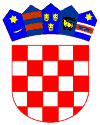 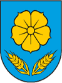 